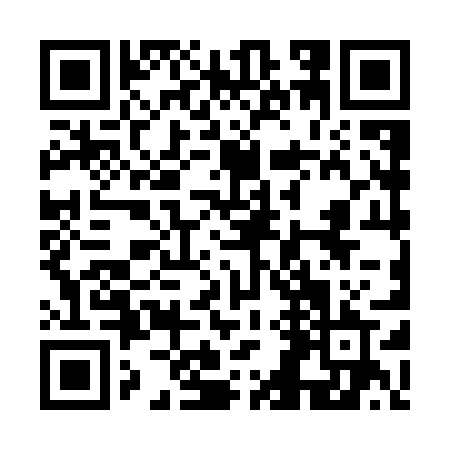 Prayer times for Bhandarpur, BangladeshMon 1 Apr 2024 - Tue 30 Apr 2024High Latitude Method: NonePrayer Calculation Method: University of Islamic SciencesAsar Calculation Method: ShafiPrayer times provided by https://www.salahtimes.comDateDayFajrSunriseDhuhrAsrMaghribIsha1Mon4:395:5612:083:366:217:382Tue4:385:5512:083:366:217:383Wed4:365:5412:073:366:217:394Thu4:355:5312:073:366:227:395Fri4:345:5212:073:366:227:406Sat4:335:5112:063:356:237:407Sun4:325:5012:063:356:237:418Mon4:315:4912:063:356:247:419Tue4:305:4812:063:356:247:4210Wed4:295:4712:053:346:257:4311Thu4:285:4612:053:346:257:4312Fri4:265:4512:053:346:257:4413Sat4:255:4412:053:346:267:4414Sun4:245:4312:043:336:267:4515Mon4:235:4212:043:336:277:4616Tue4:225:4112:043:336:277:4617Wed4:215:4012:043:336:287:4718Thu4:205:3912:033:336:287:4719Fri4:195:3812:033:326:297:4820Sat4:185:3712:033:326:297:4921Sun4:175:3612:033:326:297:4922Mon4:165:3612:033:326:307:5023Tue4:155:3512:023:316:307:5124Wed4:145:3412:023:316:317:5125Thu4:135:3312:023:316:317:5226Fri4:125:3212:023:306:327:5327Sat4:115:3112:023:306:327:5328Sun4:105:3112:023:306:337:5429Mon4:095:3012:013:306:337:5530Tue4:085:2912:013:306:347:55